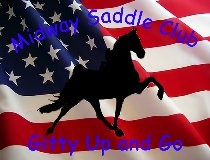 APPLICATION FOR MEMBERSHIP2017 Membership YearTo become a member of Midway Saddle Club, each new applicant must:Submit an application via the mail, during a regular meeting or horse show or eventPay Dues at the time of applicationReceive a copy of the By-LawsBe voted on by the Membership at a future meetingMeetings are held the 4th Thursday of each month, at 7 pm at the Clubhouse.Dues run from January to December of each calendar year.Application Date:              /            /             New Individual Membership $15.00	 Renewal Individual Membership $15.00 New Family Membership $25.00		 Renewal Family Membership $25.00Make checks payable to Midway Saddle ClubName:  							         Birth date:              /            /            Spouse/Children’s Names & Birth dates:  								Address:  												City:  							    State:                    Zip:                                Home phone:  (               )               -                      Work phone:  (               )               -                    Cell /Other:  (               )               -                      Email:  						Our Monthly Newsletter is sent to your Email Address.Return Form to: 	Tammy Johnson, Secretary   3095 Trinity Church Road, Canton, GA  30115Receiving Officer to complete below:--------------------------------------------------------------------------------------------------------------------------------------------Name:  						       Date Received:              /            /            Amount Collected:  $				Cash: 	Check:   Check #:                  (EIN: _________________)2017 Conflict of Interest Policy Acknowledgement and Consent[To be read and signed annually]To: All Members, Officers, Directors, Volunteers and Employees of Midway Saddle Club I have reviewed the attached Conflict of Interest Policy for Midway Saddle Club, and advise you as follows:During my term of service as a director, officer, volunteer or Member of Midway Saddle Club, I agree to disclose to the Board of Directors any personal or financial interest I may have in any matter pending before Midway Saddle Club or in any action taken or to be taken by or on behalf of Midway Saddle Club; I understand that Midway Saddle Club is a non-profit corporation and is a public charity pursuant to IRC §501(c)(3) and in order to maintain its federal tax-exempt status, it must engage primarily in activities which accomplish one or more of its tax-exempt purposes; and The following is a list of organizations in which I have an interest which will or may engage in transactions with Midway Saddle Club and a list of non-profit organizations of which I am a trustee, director, officer or employee. If none, write “none.” Organization						Role______________________________		____________________________________________________________		____________________________________________________________		____________________________________________________________		____________________________________________________________		______________________________Date 							Signature							______________________________Print Name Affiliation with MIDWAY SADDLE CLUB: ______________________________ MIDWAY SADDLE CLUBConflicts of Interest Policy